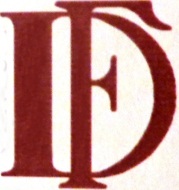 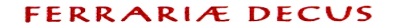 Associazione per la Tutela del Patrimonio Storico e  Artistico di Ferrara e della sua ProvinciaSede: via G. Mentessi, 4 – 44121 Ferrara   Tel. 0532 767436        C.F.: 93004460387e-mail :info@ferrariaedecus.it   pec: ferrariaedecus@pec.it              www.ferrariaedecus.itFerrara, 7 giugno Carissimi Soci e Socie,vi invitiamo giovedì 10 giugno, alle ore 17.00, alla conferenza di Giovanni Sassu, responsabile U.O. dei Musei di Arte Antica di Ferrara e direttore del Museo della Cattedrale, dal titolo Il nuovo Museo Schifanoia, tra memoria ed emozione.Nono appuntamento del ciclo “Di opere e di storie” organizzato dalla Ferrariae Decus, la conferenza si terrà come di consueto su Google Meet. Il link da utilizzare è il seguente:meet.google.com/sev-yetu-ehgVi auguriamo buona partecipazioneIl Presidente(arch. Michele Pastore)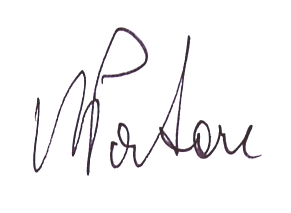 